Elders = ergens anders, niet hier, in een andere plaatsZij gaat elders haar boodschappen doen.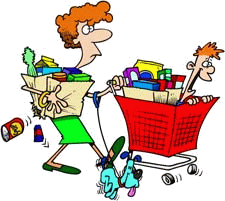 Zij gaat ergens anders haar boodschappen doen.Zij gaat haar boodschappen niet hier doen.Zij gaat in een andere plaats haar boodschappen doen.